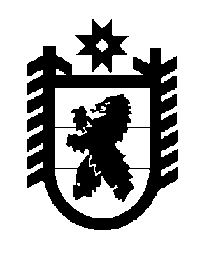 Российская Федерация Республика Карелия    ПРАВИТЕЛЬСТВО РЕСПУБЛИКИ КАРЕЛИЯПОСТАНОВЛЕНИЕот 5 февраля 2016 года № 25-Пг. Петрозаводск О внесении изменений в постановление Правительства Республики Карелия от 6 июля 2007 года № 102-ППравительство Республики Карелия п о с т а н о в л я е т:Внести прилагаемые изменения в Схему территориального планирования Республики Карелия, утвержденную постановлением Правительства Республики Карелия от 6 июля 2007 года № 102-П                        «Об утверждении Схемы территориального планирования Республики Карелия» (Собрание законодательства Республики Карелия, 2007, № 7,                        ст. 918; 2012, № 3; ст. 461;  2014, №  4, ст. 591).           Глава Республики  Карелия                       			      	        А.П. ХудилайненПриложение к постановлениюПравительства Республики Карелияот 5 февраля 2016 года № 25-ПИЗМЕНЕНИЯ,которые вносятся в Схему территориального планирования Республики Карелия1. В пункте 1.1:а) подпункт 1.1.1 изложить в следующей редакции:«1.1.1. Объекты капитального строительства регионального значения в области автомобильного транспорта<1> здесь и далее с.п. – сельское поселение;<2> здесь и далее г.п. – городское поселение»;б) подпункт  1.1.1.1 изложить в следующей редакции:«1.1.1.1. Объекты капитального строительства регионального значения в области организации транспортного обслуживания населения транспортом пригородного и межмуниципального сообщенияв) пункт 1.1.3 изложить в следующей редакции:«1.1.3. Объекты капитального строительства регионального значения в области воздушного транспортаг) в подпункте 1.1.5:позицию 2  признать утратившей силу;позицию 3 изложить в следующей редакции:дополнить позициями 4-8 следующего содержания:д) подпункт 1.1.6 дополнить позициями 10, 11 следующего содержания:е) подпункт 1.1.7 дополнить позицией 11 следующего содержания:2. Подпункт 1.2.1 пункта 1.2 изложить в следующей редакции:«1.2.1. Объекты капитального строительства регионального значения в области энергетики3. В разделе 2:а) в пункте 2.1 позицию 7 признать утратившей силу;б) дополнить пунктом 2.3 следующего содержания:«2.3. Создание и развитие индустриальных (промышленных) парковв) абзац второй сноски 3 изложить в следующей редакции: «1. «Заонежский»; 2. «Арянукс»; 3. «Болото у озера Сенозеро»; 4. «Варгуно»; 5. «Выгозерский»; 6. «Выгозерский»; 7. «Западное побережье озера Тикшозеро»;            8. «Калевальский»; 9. «Калливаоя»; 10. «Койтайоки»; 11. «Корбозерский»;                     12. «Кужарви»; 13. «Кумозерский»; 14. «Лапинйоки»; 15. «Летнереченский»;                 16. «Малонарушенные леса - Суйстама»; 17. «Озеро Нюк»; 18. «Оленеостровский»; 19. «Поньгомский»; 20. «Пяозерский»; 21. «Река Елеть»; 22. «Река Пяльма»;                    23. «Спокойный»; 24. «Среднее течение реки Шуя»; 25. «Старые озера»;                          26. «Сюскюян-Йоки»; 27. «Тулокский»; 28. «Тулос»; 29. «У озера Келляк»;                        30. «Устье реки Волома»; 31. «Шуеозеро»; 32. «Шуйский»; 33. «Эняйоки»;                        34. «Болото у озера Медвежье»; 35. «Болото Веркошуо»; 36. «Болото Лапкосуо»; 37. «Болото Рилинкисуо»; 38. «Болото у села Ругозеро»; 39. «Малонарушенные леса - Муезерка»; 40. «Вялимяки»;. 41. «Мыс Входной»; 42. «Мыс Охта»;                      43. «Объект науки»; 44. «Озеро Кюлюк-Перталампи»; 45. «Первый Пах»;                         46. «Пикамонйоки»; 47. «Юричев»; 48. Расширение заказника «Сорокский»;                   49. Расширение заказника «Толвоярви»; 50. Расширение заказника «Юдальский»; 51. Расширение памятника природы «Болото Комарницкое».»._______________№ п/пНаименование, назначение объекта, мероприятиеМестоположение объекта (муници-пальный район, поселение, городской округ, населенный пункт)Характеристика объекта, зон с особыми условиями использования территорий (в случае если установ-ление таких зон требуется в связи с размещением данных объектов)Приме-чание№ п/пНаименование, назначение объекта, мероприятиеМестоположение объекта (муници-пальный район, поселение, городской округ, населенный пункт)Характеристика объекта, зон с особыми условиями использования территорий (в случае если установ-ление таких зон требуется в связи с размещением данных объектов)Приме-чание12345Строительство и реконструкция автомобильных дорогСтроительство и реконструкция автомобильных дорогСтроительство и реконструкция автомобильных дорогСтроительство и реконструкция автомобильных дорогСтроительство и реконструкция автомобильных дорогI очередь – до 2020 годаI очередь – до 2020 годаI очередь – до 2020 годаI очередь – до 2020 годаI очередь – до 2020 года1.Участок автомобиль-ной дороги Кочкома-Тикша-Ледмозеро-Костомукша-госгра-ница, км 11 - км 35Сегежский район – Чернопорожское с.п. –<1>, Идельское с.п.техническая категория – III, протяженность участка определится посредством разработки проектной документации2.Участок автомобиль-ной дороги Кочкома-Тикша-Ледмозеро-Костомукша-госгра-ница, км 44 - 64Сегежский район –Чернопорожское с.п.техническая категория – III, протяженность участка – 20,0 км3.Участок автомобиль-ной дороги Кочкома-Тикша-Ледмозеро-Костомукша-госгра-ница, км 35 - км 44Сегежский район –Чернопорожское с.п.техническая категория – III, протяженность участка определится посредством разработки проектной документации4.Автомобильная дорога Великая Губа-ОятевщинаМедвежьегорский район –Великогубское с.п.техническая категория – IV, протяженность участка – 31,3 км5.Участок автомобиль-ной дороги Олонец-Вяртсиля, км 51 - км 58Олонецкий район –Видлицкое с.п.техническая категория – IV, протяженность участка определится посредством разработки проектной документации1223456.Участок автомобиль-ной дороги Олонец-Вяртсиля, км 61 - км 76Участок автомобиль-ной дороги Олонец-Вяртсиля, км 61 - км 76Питкярантский район –Салминское с.п.техническая категория – IV, протяженность участка определится посредством разработки проектной документации7.Участок автомобиль-ной дороги Петроза-водск-Ошта, км 90 - км 112Участок автомобиль-ной дороги Петроза-водск-Ошта, км 90 - км 112Петрозаводский городской округ –г. Петрозаводск;Прионежский район –Деревянское с.п.,Шокшинское вепсское с.п.,Шелтозерское вепсское с.п.,Рыборецкое вепсское с.п.техническая категория и протяженность участка определятся посредством разработки проектной документации8.Участок автомобиль-ной дороги Кемь-Лонка через Калевала, км 86 - км 101Участок автомобиль-ной дороги Кемь-Лонка через Калевала, км 86 - км 101Кемский район –Кривопорожское с.п.техническая категория – IV, протяженность участка – 14,2 км9.Участок автомобиль-ной дороги Кондо-пога-Викшезеро, км 26 - км 31Участок автомобиль-ной дороги Кондо-пога-Викшезеро, км 26 - км 31Кондопожский район –Кондопожское г.п.<2>,Кедрозерское с.п.,Кяппесельгское с.п.техническая категория – IV, протяженность участка определится посредством разработки проектной документации10.Автомобильная дорога Ихала-Райвио-госграницаАвтомобильная дорога Ихала-Райвио-госграницаЛанденпохский район –Мийнальское с.п.техническая категория – IV, протяженность участка определится посредством разработки проектной документации11.Автомобильная дорога Медвежье-горск-Толвуя-Великая Губа, км 106 - Боль-ничныйАвтомобильная дорога Медвежье-горск-Толвуя-Великая Губа, км 106 - Боль-ничныйМедвежьегорский район –Великогубское с.п.техническая категория – IV, протяженность участка определится посредством разработки проектной документации12.Участок автомобиль-ной дороги Олонец - Вяртсиля, км 96 - км 118Участок автомобиль-ной дороги Олонец - Вяртсиля, км 96 - км 118Питкярантский район – Питкярантское г.п.техническая категория – IV, протяженность участка определится посредством разработки проектной документации13.Участок автомобиль-ной дороги Петрозаводск - Суоярви, км 26 - км 90Участок автомобиль-ной дороги Петрозаводск - Суоярви, км 26 - км 90Пряжинский район – Чалнинское с.п.,Эссойльское с.п.;Суоярвский район –Вешкельское с.п.техническая категория – IV, протяженность участка определится посредством разработки проектной документации14.Участок автомобиль-ной дороги Долматово-Няндома-Каргополь-Пудож, км 355 - км 360Участок автомобиль-ной дороги Долматово-Няндома-Каргополь-Пудож, км 355 - км 360Пудожский район –Пудожское г.п.,Кривецкое с.п.техническая категория и протяженность определятся посредством разработки проектной документации15.Участок автомобиль-ной дороги Лоухи - Суоперя, км 160 - км 165Участок автомобиль-ной дороги Лоухи - Суоперя, км 160 - км 165Лоухский район –Кестеньгское с.п.техническая категория и протяженность определятся посредством разработки проектной документацииII очередь – до 2030 годаII очередь – до 2030 годаII очередь – до 2030 годаII очередь – до 2030 годаII очередь – до 2030 годаII очередь – до 2030 года16.Автомобильная дорога Кемь - БеломорскАвтомобильная дорога Кемь - БеломорскКемский район –Рабочеостровское с.п.;Беломорский район – Сосновецкое с.п.,Беломорское г.п.техническая категория и протяженность определятся посредством разработки проектной документации17.Автомобильная дорога Сумский-Сумозеро-ВоренжаАвтомобильная дорога Сумский-Сумозеро-ВоренжаСегежский район – Идельское с.п.;Беломорский район- Сумпосадское с.п.техническая категория и протяженность определятся посредством разработки проектной документации18.Автомобильная дорога Муезерский - Ледмозеро - Боровой - КепаАвтомобильная дорога Муезерский - Ледмозеро - Боровой - КепаМуезерский район – Муезерское  г.п., Ледмозерское с.п.;Калевальский район –Боровское с.п., Юшкозерское с.п.техническая категория и протяженность определятся посредством разработки проектной документации19.Автомобильная дорога Кепа - Тунгозеро - Софпорог - Зашеек - граница Мурманской областиАвтомобильная дорога Кепа - Тунгозеро - Софпорог - Зашеек - граница Мурманской областиКалевальский район –Юшкозерское с.п.; Лоухский район –Амбарнское с.п., Лоухское с.п.,Кестеньгское с.п.,Малиновараккское с.п.техническая категория и протяженность определятся посредством разработки проектной документации20.Автомобильная дорога Муезерский-Гимолы-ПоросозероАвтомобильная дорога Муезерский-Гимолы-ПоросозероМуезерский район – Муезерское г.п., Воломское с.п., Пенингское с.п., Суккозерское с.п.;Суоярвский район – Поросозерское с.п.техническая категория и протяженность определятся посредством разработки проектной документации21.Автомобильная дорога Реболы-Лендеры-госграницаАвтомобильная дорога Реболы-Лендеры-госграницаМуезерский район – Лендерское с.п., Ребольское с.п.техническая категория и протяженность определятся посредством разработки проектной документации22.Автомобильная дорога Муезерский-Гимолы-Поросозеро, км 92 - ЛендерыАвтомобильная дорога Муезерский-Гимолы-Поросозеро, км 92 - ЛендерыМуезерский район – Суккозерское с.п., Лендерское с.п.техническая категория и протяженность определятся посредством разработки проектной документации23.Автомобильная дорога Беломорск-Сумпосад-Колежма на участке Беломорск-СумпосадАвтомобильная дорога Беломорск-Сумпосад-Колежма на участке Беломорск-СумпосадБеломорский район – Беломорское г.п., Сумпосадское с.п.техническая категория и протяженность определятся посредством разработки проектной документации24.Автомобильная дорога Сумпосад-Вирандозеро-Нюхча-граница Архангель-ской областиАвтомобильная дорога Сумпосад-Вирандозеро-Нюхча-граница Архангель-ской областиБеломорский район – Беломорское г.п., Сумпосадское с.п. техническая категория и протяженность определятся посредством разработки проектной документации25.Автомобильная дорога Сумпосад-Воренжа-Вирандо-зеро-Нюхча на участке Воренжа - ВирандозероАвтомобильная дорога Сумпосад-Воренжа-Вирандо-зеро-Нюхча на участке Воренжа - ВирандозероБеломорский район – Беломорское г.п.,Сумпосадское с.п. техническая категория и протяженность определятся посредством разработки проектной документации26.Автомобильная дорога Суоярви-Юстозеро (через Поросозеро) -Медвежьегорск  Автомобильная дорога Суоярви-Юстозеро (через Поросозеро) -Медвежьегорск  Суоярвский район – Суоярвское г.п., Найстенъярвское с.п., Поросозерское с.п.;Кондопожский район – Гирвасское с.п.;Медвежьегорский район – Чебинское с.п., Медвежьегорское г.п.техническая категория и протяженность определятся посредством разработки проектной документации27.Автомобильная дорога Подъезд к пос. Куганаволок на участке Рагнукса-КуганаволокАвтомобильная дорога Подъезд к пос. Куганаволок на участке Рагнукса-КуганаволокПудожский район –  Кугановолокское с.п., Авдеевское с.п.техническая категория и протяженность определятся посредством разработки проектной документации28.Автомобильная дорога Кривцы-Кубово-Водла на участке Кубово-ВодлаАвтомобильная дорога Кривцы-Кубово-Водла на участке Кубово-ВодлаПудожский район – Кубовское с.п.техническая категория и протяженность определятся посредством разработки проектной документации29.Автомобильная дорога Кемь – Энгозеро - Лоухи  вдоль магистральной железной дороги Санкт-Петербург - Петрозаводск - МурманскАвтомобильная дорога Кемь – Энгозеро - Лоухи  вдоль магистральной железной дороги Санкт-Петербург - Петрозаводск - МурманскКемский район –Кемское г.п., Куземское с.п.,Рабочеостровское с.п.;Лоухский район –Амбарнское с.п.,Лоухское г.п.техническая категория и протяженность определятся посредством разработки проектной документацииСтроительство и реконструкция мостов и путепроводовСтроительство и реконструкция мостов и путепроводовСтроительство и реконструкция мостов и путепроводовСтроительство и реконструкция мостов и путепроводовСтроительство и реконструкция мостов и путепроводовСтроительство и реконструкция мостов и путепроводовI очередь – до 2020 годаI очередь – до 2020 годаI очередь – до 2020 годаI очередь – до 2020 годаI очередь – до 2020 годаI очередь – до 2020 года30.Мостовой переход через р. Кузрека на км 19+100 автомобильной дороги  Беломорск-Сумпосад-КолежмаМостовой переход через р. Кузрека на км 19+100 автомобильной дороги  Беломорск-Сумпосад-КолежмаБеломорский район –Сумпосадское с.п.протяженность мостового перехода 1,057 км, в том числе длина моста – 94,8 м, габарит (ширина) – 8,0 м, техническая категория на подходах к мосту – IV31.Мостовой переход через Шив-ручей на км 20+900 автомобильной дороги  Беломорск-Сумпосад-КолежмаМостовой переход через Шив-ручей на км 20+900 автомобильной дороги  Беломорск-Сумпосад-КолежмаБеломорский район –Сумпосадское с.п.протяженность мостового перехода, длина и габарит (ширина) моста определятся посредством разработки проектной документации, техническая категория на подходах к мосту – IV32.Мостовой переход через Павручей на км 32 автомобильной дороги  Беломорск-Сумпосад-КолежмаМостовой переход через Павручей на км 32 автомобильной дороги  Беломорск-Сумпосад-КолежмаБеломорский район – Сумпосадское с.п.протяженность мостового перехода, длина и габарит (ширина) моста определятся посредством разработки проектной документации, техническая категория на подходах к мосту – IV33.Мостовой переход через р. Вирма на км 35+100 автомобиль-ной дороги  Бело-морск-Сумпосад-КолежмаМостовой переход через р. Вирма на км 35+100 автомобиль-ной дороги  Бело-морск-Сумпосад-КолежмаБеломорский район – Сумпосадское с.п.протяженность мостового перехода, длина и габарит (ширина) моста определятся посредством разработки проектной документации, техническая категория на подходах к мосту – IV34.Мостовой переход через р. Колежма на км 16+500 автомо-бильной дороги Сумпосад-Воренжа-Вирандозеро-Нюхча Мостовой переход через р. Колежма на км 16+500 автомо-бильной дороги Сумпосад-Воренжа-Вирандозеро-Нюхча Беломорский район – Сумпосадское с.п.протяженность мостового перехода, длина и габарит (ширина) моста определятся посредством разработки проектной документации, техническая категория на подходах к мосту –  IV35.Мостовой переход через ручей на км 34+350 автомобиль-ной дороги Сумпосад-Воренжа-Вирандо-зеро-НюхчаМостовой переход через ручей на км 34+350 автомобиль-ной дороги Сумпосад-Воренжа-Вирандо-зеро-НюхчаБеломорский район – Сумпосадское с.п.протяженность мостового перехода, длина и габарит (ширина) моста определятся посредством разработки проектной документации, техническая категория на подходах к мосту – IV36.Мостовой переход через р. Кютсиноя на км 69 автомобильной дороги  Суоярви-КойринояМостовой переход через р. Кютсиноя на км 69 автомобильной дороги  Суоярви-КойринояПиткярантский район – Питкярантское г.п.протяженность мостового перехода, длина и габарит (ширина) моста определятся посредством разработки проектной документации, техническая категория на подходах к мосту – IV37.Мостовой переход через р. Мустаоя на км 77 автомобильной дороги  Суоярви-КойринояМостовой переход через р. Мустаоя на км 77 автомобильной дороги  Суоярви-КойринояПиткярантский район – Питкярантское г.п.протяженность мостового перехода, длина и габарит (ширина) моста определятся посредством разработки проектной документации, техническая категория на подходах к мосту – IV38.Мостовой переход через р. Толлойоки на км 56 автомобильной дороги  Войница-Вокнаволок-КостомукшаМостовой переход через р. Толлойоки на км 56 автомобильной дороги  Войница-Вокнаволок-КостомукшаКостомукшский городской округ –г. Костомукшапротяженность мостового перехода, длина и габарит (ширина) моста определятся посредством разработки проектной документации, техническая категория на подходах к мосту – IV39.Мостовой переход через ручей на км 54 автомобильной дороги  Тунгозеро-КалевалаМостовой переход через ручей на км 54 автомобильной дороги  Тунгозеро-КалевалаКалевальский район – Луусалмское с.п.протяженность мостового перехода – 0,6 км, в том числе длина моста – 24,1 м, габарит (ширина) – 9,75 м, техническая категория на подходах к мосту – IV40.Мостовой переход через реку Ухта на км 59 автомобильной дороги Тунгозеро-КалевалаМостовой переход через реку Ухта на км 59 автомобильной дороги Тунгозеро-КалевалаКалевальский район – Луусалмское с.п.протяженность мостового перехода – 0,6 км, в том числе длина моста – 26,7 м, габарит (ширина) – 8,5 м, техническая категория на подходах к мосту – IV41.Мосты через проливы на км 2 и 3 автомо-бильной дороги Реболы-Лендеры-госграницаМосты через проливы на км 2 и 3 автомо-бильной дороги Реболы-Лендеры-госграницаМуезерский район –Ребольское с.п.протяженность мостового перехода, длина и габарит (ширина) мостов определятся посредством разработки проектной документации, техническая категория на подходах к мосту – IV42.Мостовой переход через р. Вирда-1 на км 99 автомобильной дороги Тикша-РеболыМостовой переход через р. Вирда-1 на км 99 автомобильной дороги Тикша-РеболыМуезерский район –Ребольское с.п.протяженность мостового перехода – 0,625 км, в том числе длина моста – 46,1 м, габарит (ширина) – 9,5 м, техническая категория на подходах к мосту – IV43.Мостовой переход через ручей на км 104 автомобильной дороги  Тикша-РеболыМостовой переход через ручей на км 104 автомобильной дороги  Тикша-РеболыМуезерский район –Ребольское с.п.протяженность мостового перехода, длина и габарит (ширина) мостов определятся посредством разработки проектной документации, техническая категория на подходах к мосту – IV44.Мостовой переход через ручей на км 17 автомобильной дороги  Реболы-Лендеры-госграницаМостовой переход через ручей на км 17 автомобильной дороги  Реболы-Лендеры-госграницаМуезерский район –Лендерское с.п.протяженность мостового перехода, длина и габарит (ширина) моста определятся посредством разработки проектной документации, техническая категория на подходах к мосту – IV45.Мостовой переход через ручей на км 21 автомобильной дороги  Реболы-Лендеры-госграницаМостовой переход через ручей на км 21 автомобильной дороги  Реболы-Лендеры-госграницаМуезерский район –Лендерское с.п.протяженность мостового перехода, длина и габарит (ширина) моста определятся посредством разработки проектной документации, техническая категория на подходах к мосту – IV46.Мостовой переход через ручей на км 37+800 автомо-бильной дороги  Реболы-Лендеры-госграницаМостовой переход через ручей на км 37+800 автомо-бильной дороги  Реболы-Лендеры-госграницаМуезерский район –Лендерское с.п.протяженность мостового перехода, длина и габарит (ширина) моста определятся посредством разработки проектной документации, техническая категория на подходах к мосту – IV47.Мостовой переход через р. Вара на км 42 автомобильной дороги  Реболы-Лендеры-госграницаМостовой переход через р. Вара на км 42 автомобильной дороги  Реболы-Лендеры-госграницаМуезерский район –Лендерское с.п.протяженность мостового перехода, длина и габарит (ширина) моста определятся посредством разработки проектной документации, техническая категория на подходах к мосту – IV48.Мостовой переход через ручей на км 47 автомобильной дороги  Реболы-Лендеры-госграницаМостовой переход через ручей на км 47 автомобильной дороги  Реболы-Лендеры-госграницаМуезерский район –Лендерское с.п.протяженность мостового перехода, длина и габарит (ширина) моста определятся посредством разработки проектной документации, техническая категория на подходах к мосту – IV49.Мостовой переход через р. Муезерка на км 1 автомобильной дороги  Муезерский-Гимолы-ПоросозероМостовой переход через р. Муезерка на км 1 автомобильной дороги  Муезерский-Гимолы-ПоросозероМуезерский район –Муезерское г.п.протяженность мостового перехода, длина и габарит (ширина) моста определятся посредством разработки проектной документации, техническая категория на подходах к мосту – IV50.Мостовой переход через р. Чирка-Кемь на км 28+400 автомо-бильной дороги  Муезерский-Гимолы-ПоросозероМостовой переход через р. Чирка-Кемь на км 28+400 автомо-бильной дороги  Муезерский-Гимолы-ПоросозероМуезерский район –Воломское с.п.протяженность мостового перехода, длина и габарит (ширина) моста определятся посредством разработки проектной документации, техническая категория на подходах к мосту – IV51.Мостовой переход через р. Волома на км 43+900 автомобиль-ной дороги  Муезер-ский-Гимолы-ПоросозероМостовой переход через р. Волома на км 43+900 автомобиль-ной дороги  Муезер-ский-Гимолы-ПоросозероМуезерский район –Воломское с.п., Пенингское с.п.протяженность мостового перехода, длина и габарит (ширина) моста определятся посредством разработки проектной документации, техническая категория на подходах к мосту – IV52.Мостовой переход через ручей на км 65 автомобильной дороги  Муезерский-Гимолы-ПоросозероМостовой переход через ручей на км 65 автомобильной дороги  Муезерский-Гимолы-ПоросозероМуезерский район –Пенингское с.п.протяженность мостового перехода, длина и габарит (ширина) моста определятся посредством разработки проектной документации, техническая категория на подходах к мосту – IV53.Мостовой переход через ручей на км 67 автомобильной дороги  Муезерский-Гимолы-ПоросозероМостовой переход через ручей на км 67 автомобильной дороги  Муезерский-Гимолы-ПоросозероМуезерский район –Пенингское с.п.протяженность мостового перехода, длина и габарит (ширина) моста определятся посредством разработки проектной документации, техническая категория на подходах к мосту – IV54.Мостовой переход через р. Вотто на км 136 автомобильной дороги  Муезерский-Гимолы-ПоросозероМостовой переход через р. Вотто на км 136 автомобильной дороги  Муезерский-Гимолы-ПоросозероМуезерский район –Суккозерское с.п.протяженность мостового перехода, длина и габарит (ширина) моста определятся посредством разработки проектной документации, техническая категория на подходах к мосту – IV55.Мостовой переход через ручей на км 81+960 автомобиль-ной дороги Тикша - РеболыМостовой переход через ручей на км 81+960 автомобиль-ной дороги Тикша - РеболыМуезерский район –Ребольское с.п.протяженность мостового перехода, длина и габарит (ширина) моста определятся посредством разработки проектной документации, техническая категория на подходах к мосту – IV56.Мостовой переход через ручей на км 43 автомобильной дороги  Тикша-РеболыМостовой переход через ручей на км 43 автомобильной дороги  Тикша-РеболыМуезерский район –Муезерское г.п.протяженность мостового перехода, длина и габарит (ширина) моста определятся посредством разработки проектной документации, техническая категория на подходах к мосту – IV57.Мостовой переход через ручей на км 55+300 автомобиль-ной дороги Лоухи-СуоперяМостовой переход через ручей на км 55+300 автомобиль-ной дороги Лоухи-СуоперяЛоухский район –Кестеньгское с.п.протяженность мостового перехода, длина и габарит (ширина) моста определятся посредством разработки проектной документации, техническая категория на подходах к мосту – IV58.Мостовой переход через р. Тика на км 56+390 автомобиль-ной дороги  Лоухи-СуоперяМостовой переход через р. Тика на км 56+390 автомобиль-ной дороги  Лоухи-СуоперяЛоухский район –Кестеньгское с.п.протяженность мостового перехода, длина и габарит (ширина) моста определятся посредством разработки проектной документации, техническая категория на подходах к мосту – IV59.Мостовой переход через ручей на км 58+800 автомобиль-ной дороги Лоухи-СуоперяМостовой переход через ручей на км 58+800 автомобиль-ной дороги Лоухи-СуоперяЛоухский район –Кестеньгское с.п.протяженность мостового перехода, длина и габарит (ширина) моста определятся посредством разработки проектной документации, техническая категория на подходах к мосту – IV60.Мостовой переход через р. Така на км 59+900 автомобиль-ной дороги  Лоухи-СуоперяМостовой переход через р. Така на км 59+900 автомобиль-ной дороги  Лоухи-СуоперяЛоухский район –Кестеньгское с.п.протяженность мостового перехода, длина и габарит (ширина) моста определятся посредством разработки проектной документации, техническая категория на подходах к мосту – IV61.Мостовой переход через ручей на км 63 автомобильной дороги  Лоухи-СуоперяМостовой переход через ручей на км 63 автомобильной дороги  Лоухи-СуоперяЛоухский район –Кестеньгское с.п.протяженность мостового перехода, длина и габарит (ширина) моста определятся посредством разработки проектной документации, техническая категория на подходах к мосту – IV62.Мостовой переход через ручей на км 72 автомобильной дороги  Лоухи-СуоперяМостовой переход через ручей на км 72 автомобильной дороги  Лоухи-СуоперяЛоухский район –Кестеньгское с.п.протяженность мостового перехода, длина и габарит (ширина) моста определятся посредством разработки проектной документации, техническая категория на подходах к мосту – IV63.Мостовой переход через ручей на км 77 автомобильной дороги  Лоухи-СуоперяМостовой переход через ручей на км 77 автомобильной дороги  Лоухи-СуоперяЛоухский район –Кестеньгское с.п.протяженность мостового перехода, длина и габарит (ширина) моста определятся посредством разработки проектной документации, техническая категория на подходах к мосту – IV64.Мостовой переход через р. Кокосалма на км 82 автомобильной дороги  Лоухи-СуоперяМостовой переход через р. Кокосалма на км 82 автомобильной дороги  Лоухи-СуоперяЛоухский район –Кестеньгское с.п.протяженность мостового перехода, длина и габарит (ширина) моста определятся посредством разработки проектной документации, техническая категория на подходах к мосту – IV65.Мостовой переход через р. Манинга на км 104 автомобильной дороги  Лоухи-СуоперяМостовой переход через р. Манинга на км 104 автомобильной дороги  Лоухи-СуоперяЛоухский район –Кестеньгское с.п.протяженность мостового перехода, длина и габарит (ширина) моста определятся посредством разработки проектной документации, техническая категория на подходах к мосту – IV66.Мостовой переход через р. Палус на 111 км автомобильной дороги Лоухи-СуоперяМостовой переход через р. Палус на 111 км автомобильной дороги Лоухи-СуоперяЛоухский район –Пяозерское г.п.протяженность мостового перехода, длина и габарит (ширина) моста определятся посредством разработки проектной документации, техническая категория на подходах к мосту – IV67.Мостовой переход через р. Писта на км 146 автомобильной дороги  Лоухи-СуоперяМостовой переход через р. Писта на км 146 автомобильной дороги  Лоухи-СуоперяЛоухский район –Кестеньгское с.п.протяженность мостового перехода, длина и габарит (ширина) моста определятся посредством разработки проектной документации, техническая категория на подходах к мосту – IV68.Мостовой переход через р. Писта на км 158 автомобильной дороги  Лоухи-СуоперяМостовой переход через р. Писта на км 158 автомобильной дороги  Лоухи-СуоперяЛоухский район –Кестеньгское с.п.протяженность мостового перехода, длина и габарит (ширина) моста определятся посредством разработки проектной документации, техническая категория на подходах к мосту – IV69.Мостовой переход через р. Тарасйоки на км 35 автомобильной дороги  Суоярви-Юстозеро (через Поросозеро)-МедвежьегорскМостовой переход через р. Тарасйоки на км 35 автомобильной дороги  Суоярви-Юстозеро (через Поросозеро)-МедвежьегорскСуоярвский район –Найстенъярвское с.п.протяженность мостового перехода, длина и габарит (ширина) моста определятся посредством разработки проектной документации, техническая категория на подходах к мосту – IV70.Мостовой переход через р. Ирста на км 64 автомобильной дороги  Суоярви-Юстозеро (через Поросозеро)-МедвежьегорскМостовой переход через р. Ирста на км 64 автомобильной дороги  Суоярви-Юстозеро (через Поросозеро)-МедвежьегорскСуоярвский район –Поросозерское с.п.протяженность мостового перехода, длина и габарит (ширина) моста определятся посредством разработки проектной документации, техническая категория на подходах к мосту – IV71.Мостовой переход через р. Тереонкоски на  км 105+250 автомобильной дороги  Суоярви-Юстозеро (через Поросозеро)-МедвежьегорскМостовой переход через р. Тереонкоски на  км 105+250 автомобильной дороги  Суоярви-Юстозеро (через Поросозеро)-МедвежьегорскСуоярвский район –Поросозерское с.п.протяженность мостового перехода, длина и габарит (ширина) моста определятся посредством разработки проектной документации, техническая категория на подходах к мосту – IV72.Мостовой переход через р. Журавлева на км 127+470 автомобильной дороги  Суоярви-Юстозеро (через Поросозеро)-МедвежьегорскМостовой переход через р. Журавлева на км 127+470 автомобильной дороги  Суоярви-Юстозеро (через Поросозеро)-МедвежьегорскКондопожский район – Гирвасское с.п.протяженность мостового перехода, длина и габарит (ширина) моста определятся посредством разработки проектной документации, техническая категория на подходах к мосту – IV73.Мостовой переход через р. Кондоя на км 132 автомобильной дороги  Суоярви-Юстозеро (через Поросозеро)-МедвежьегорскМостовой переход через р. Кондоя на км 132 автомобильной дороги  Суоярви-Юстозеро (через Поросозеро)-МедвежьегорскКондопожский район – Гирвасское с.п.протяженность мостового перехода, длина и габарит (ширина) моста определятся посредством разработки проектной документации, техническая категория на подходах к мосту – IV74.Мостовой переход через р. Семча на км 132+910 автомобиль-ной дороги  Суоярви-Юстозеро (через Поросозеро)-МедвежьегорскМостовой переход через р. Семча на км 132+910 автомобиль-ной дороги  Суоярви-Юстозеро (через Поросозеро)-МедвежьегорскКондопожский район – Гирвасское с.п.протяженность мостового перехода, длина и габарит (ширина) моста определятся посредством разработки проектной документации, техническая категория на подходах к мосту – IV75.Мостовой переход через ручей на км 20 автомобильной дороги  Кепа-Юшкозеро-Боровой-КостомукшаМостовой переход через ручей на км 20 автомобильной дороги  Кепа-Юшкозеро-Боровой-КостомукшаКалевальский район – Юшкозерское с.п.протяженность мостового перехода, длина и габарит (ширина) моста определятся посредством разработки проектной документации, техническая категория на подходах к мосту – IV76.Мостовой переход через р.Меличайоки км 79 автомобильной дороги  Кепа-Юшкозеро-Боровой-КостомукшаМостовой переход через р.Меличайоки км 79 автомобильной дороги  Кепа-Юшкозеро-Боровой-КостомукшаКалевальский район – Боровское с.п.протяженность мостового перехода, длина и габарит (ширина) моста определятся посредством разработки проектной документации, техническая категория на подходах к мосту – IV77.Мостовой переход через ручей на км 96 автомобильной дороги  Кепа-Юшкозеро-Боровой-КостомукшаМостовой переход через ручей на км 96 автомобильной дороги  Кепа-Юшкозеро-Боровой-КостомукшаКалевальский район – Боровское с.п.протяженность мостового перехода, длина и габарит (ширина) моста определятся посредством разработки проектной документации, техническая категория на подходах к мосту – IV78.Мостовой переход через ручей на км 120 автомобильной дороги  Кепа-Юшкозеро-Боровой-КостомукшаМостовой переход через ручей на км 120 автомобильной дороги  Кепа-Юшкозеро-Боровой-КостомукшаКалевальский район – Боровское с.п.протяженность мостового перехода, длина и габарит (ширина) моста определятся посредством разработки проектной документации, техническая категория на подходах к мосту – IV79.Мостовой переход через р. Кис-Кис на км 194+400 автомо-бильной дороги  Кемь-Лонка через КалевалуМостовой переход через р. Кис-Кис на км 194+400 автомо-бильной дороги  Кемь-Лонка через КалевалуКалевальский район – Луусалмское с.п.протяженность мостового перехода, длина и габарит (ширина) моста определятся посредством разработки проектной документации, техническая категория на подходах к мосту – IV80.Мостовой переход через ручей на км 212  автомобильной дороги  Кемь-Лонка через КалевалуМостовой переход через ручей на км 212  автомобильной дороги  Кемь-Лонка через КалевалуКалевальский район – Луусалмское с.п.протяженность мостового перехода, длина и габарит (ширина) моста определятся посредством разработки проектной документации, техническая категория на подходах к мосту – IV81.Мостовой переход через ручей на км 244 автомобильной дороги Кемь-Лонка через КалевалуМостовой переход через ручей на км 244 автомобильной дороги Кемь-Лонка через КалевалуКалевальский район – Луусалмское с.п.протяженность мостового перехода 0,190 км, в том числе длина моста 15,1 м, габарит (ширина) – 10 м, техническая категория на подходах к мосту – IV82.Мостовой переход через ручей на км 246 автомобильной дороги Кемь-Лонка через КалевалуМостовой переход через ручей на км 246 автомобильной дороги Кемь-Лонка через КалевалуКалевальский район – Луусалмское с.п.протяженность мостового перехода 0,828 км, в том числе длина моста 51,42 м, габарит (ширина) – 10 м, техническая категория на подходах к мосту – IV83.Мостовой переход через ручей на км 262 автомобильной дороги  Кемь-Лонка через КалевалуМостовой переход через ручей на км 262 автомобильной дороги  Кемь-Лонка через КалевалуКалевальский район – Луусалмское с.п.протяженность мостового перехода, длина и габарит (ширина) моста определятся посредством разработки проектной документации, техническая категория на подходах к мосту – IV84.Мостовой переход через ручей на км 17+800  автомобильной дороги  Пудож-СеменовоМостовой переход через ручей на км 17+800  автомобильной дороги  Пудож-СеменовоПудожский район –Шальское с.п.протяженность мостового перехода, длина и габарит (ширина) моста определятся посредством разработки проектной документации, техническая категория на подходах к мосту – IV85.Мостовой переход через протоку на км 21  автомобильной дороги «Кола», 1051 км-Нильмозеро - НильмогубаМостовой переход через протоку на км 21  автомобильной дороги «Кола», 1051 км-Нильмозеро - НильмогубаЛоухский район –Малиновараккское с.п.протяженность мостового перехода – 0,367 км, в том числе  длина моста – 19,9 м, габарит (ширина) – 6,5 м,  техническая категория на подходах к мосту – IV86.Мостовой переход через ручей на км 23 автомобильной дороги  Надвоицы-Полга-Валдай-ВожмозероМостовой переход через ручей на км 23 автомобильной дороги  Надвоицы-Полга-Валдай-ВожмозероСегежский район –         
Валдайское с.п.  протяженность мостового перехода, длина и габарит (ширина) моста определятся посредством разработки проектной документации, техническая категория на подходах к мосту – IV87.Мостовой переход через р.Сума на км 21+100 автомобиль-ной дороги  Сумпо-сад-ВоренжаМостовой переход через р.Сума на км 21+100 автомобиль-ной дороги  Сумпо-сад-ВоренжаБеломорский  район –  Сумпосадское с.п.            протяженность мостового перехода, длина и габарит (ширина) моста определятся посредством разработки проектной документации, техническая категория на подходах к мосту – IV88.Мостовой переход на км 9+950 автомобиль-ной дороги «Кола», км 748 - СегежаМостовой переход на км 9+950 автомобиль-ной дороги «Кола», км 748 - СегежаСегежский район – Идельское с.п., Надвоицкое г.п.протяженность мостового перехода, длина и габарит (ширина) моста опреде-лятся посредством разра-ботки проектной докумен-тации, техническая кате-гория на подходах к мосту – IV89.Мостовой переход на км 22+700 автомо-бильной дороги «Кола», км 748 - СегежаМостовой переход на км 22+700 автомо-бильной дороги «Кола», км 748 - СегежаСегежский район – Идельское с.п., Надвоицкое г.п.протяженность мостового перехода, длина и габарит (ширина) моста опреде-лятся посредством разра-ботки проектной докумен-тации, техническая категория на подходах к мосту – IV90.Мостовой переход через р. Тукса на км 4 автомобильной дороги  Гиттойла-ЛадваМостовой переход через р. Тукса на км 4 автомобильной дороги  Гиттойла-ЛадваОлонецкий район –Туксинское с.п.протяженность мостового перехода, длина и габарит (ширина) моста определятся посредством разработки проектной документации, техническая категория на подходах к мосту – IV91.Мостовой переход через ручей на км 11 автомобильной дороги  Подъезд к пос. ИнтерпоселокМостовой переход через ручей на км 11 автомобильной дороги  Подъезд к пос. ИнтерпоселокОлонецкий район –Коткозерское с.п.протяженность мостового перехода, длина и габарит (ширина) моста определятся посредством разработки проектной документации, техническая категория на подходах к мосту – IV92.Мостовой переход через ручей на км 45 автомобильной дороги  Чебино-Паданы-Шалговаара-МаслозероМостовой переход через ручей на км 45 автомобильной дороги  Чебино-Паданы-Шалговаара-МаслозероМедвежьегорский район –Паданское с.п.протяженность мостового перехода, длина и габарит (ширина) моста определятся посредством разработки проектной документации, техническая категория на подходах к мосту – IV93.Мостовой переход через р. Гормозерка на км 65 автомобильной дороги Чебино-Паданы-Шалговаара-МаслозероМостовой переход через р. Гормозерка на км 65 автомобильной дороги Чебино-Паданы-Шалговаара-МаслозероМедвежьегорскийрайон –Паданское с.п.протяженность мостового перехода, длина и габарит (ширина) моста определятся посредством разработки проектной документации, техническая категория на подходах к мосту – IV94.Мостовой переход через р. Кажма на км 7 автомобильной дороги  Плавник-Кажма-ТереховоМостовой переход через р. Кажма на км 7 автомобильной дороги  Плавник-Кажма-ТереховоМедвежьегорскийрайон –Шуньгское с.п.протяженность мостового перехода, длина и габарит (ширина) моста определятся посредством разработки проектной документации, техническая категория на подходах к мосту – IVII очередь – до 2030 годаII очередь – до 2030 годаII очередь – до 2030 годаII очередь – до 2030 годаII очередь – до 2030 годаII очередь – до 2030 года95.Мостовой переход через р. Судма на км 0+300 автомобильной дороги  Верховье-БольничныйМостовой переход через р. Судма на км 0+300 автомобильной дороги  Верховье-БольничныйМедвежьегорский район –Великогубское с.п.протяженность мостового перехода, длина и габарит (ширина) моста определятся посредством разработки проектной документации, техническая категория на подходах к мосту – IV96.Мостовой переход через пролив на км 27 автомобильной дороги «Кола», 1051 км-Нильмозеро-НильмогубаМостовой переход через пролив на км 27 автомобильной дороги «Кола», 1051 км-Нильмозеро-НильмогубаЛоухский район –Малиновараккское с.п.протяженность мостового перехода, длина и габарит (ширина) моста определятся посредством разработки проектной документации, техническая категория на подходах к мосту – IV97.Мостовой переход через р. Выг на км  49 автомобильной дороги Немино-СергиевоМостовой переход через р. Выг на км  49 автомобильной дороги Немино-СергиевоМедвежьегорскийрайон –Челмужское с.п.протяженность мостового перехода, длина и габарит (ширина) моста определятся посредством разработки проектной документации, техническая категория на подходах к мосту – IV98.Мостовой переход через р. Сосновка на км 51 автомобильной дороги  Лобское-ОгорелышиМостовой переход через р. Сосновка на км 51 автомобильной дороги  Лобское-ОгорелышиМедвежьегорскийрайон –Челмужское с.п.протяженность мостового перехода, длина и габарит (ширина) моста определятся посредством разработки проектной документации, техническая категория на подходах к мосту – IV99.Путепровод через железную дорогу на км 14 автомобильной дороги  Петрозаводск-СуоярвиПутепровод через железную дорогу на км 14 автомобильной дороги  Петрозаводск-СуоярвиПрионежский район –Шуйское с.п.протяженность подходов к путепроводу, длина, габарит (ширина), техническая категория на подходах к путепроводу определятся посредством разработки проектной документации112345100.100.Мостовой переход через р. Шуя на км  16  автомобильной дороги  Петрозаводск-СуоярвиПрионежский район –Шуйское с.п.протяженность подходов к путепроводу, длина, габарит (ширина), техническая категория на подходах к путепроводу определятся посредством разработки проектной документации101.101.Мостовой переход через р. Чирка-Кемь на км 70 автомобильной дороги Кепа-Юшкозеро-БоровойКалевальский район –Боровское с.п.протяженность мостового перехода, длина и габарит (ширина) моста определятся посредством разработки проектной документации, техническая категория на подходах к мосту – IV102.102.Мостовой переход через р. Чирка-Кемь на км 69 автомобильной дороги Кепа-Юшкозеро-БоровойКалевальский район –Боровское с.п.протяженность мостового перехода, длина и габарит (ширина) моста определятся посредством разработки проектной документации, техническая категория на подходах к мосту – IV103.103.Мостовой переход через реку б/н на 7 км автомобильной дороги «Подъезд к пос. Пертозеро»Сегежский район –Чернопорожское с.п.протяженность мостового перехода 0,280 км, в том числе длина моста 28,9 м, габарит (ширина) – 8 м, техническая категория на подходах к мосту - IV104.104.Мостовой переход через ручей на км 25 автомобильной дороги  Надвоицы-Полга-Валдай-ВожмозероСегежский район –Валдайское с.п.протяженность мостового перехода, длина и габарит (ширина) моста определятся посредством разработки проектной документации, техническая категория на подходах к мосту – IV12345105.Мостовой переход через ручей на км 31 автомобильной дороги  Надвоицы-Полга-Валдай-ВожмозероСегежский район –Валдайское с.п.протяженность мостового перехода, длина и габарит (ширина) моста определятся посредством разработки проектной документации, техническая категория на подходах к мосту – IV106.Мостовой переход через ручей на км 36 автомобильной дороги  Надвоицы-Полга-Валдай-ВожмозероСегежский район –Валдайское с.п.протяженность мостового перехода, длина и габарит (ширина) моста определятся посредством разработки проектной документации, техническая категория на подходах к мосту – IV107.Мостовой переход через р. Унижма на км 41 автомобиль-ной дороги  Надвоицы-Полга-Валдай-ВожмозероСегежский район –Валдайское с.п.протяженность мостового перехода, длина и габарит (ширина) моста определятся посредством разработки проектной документации, техническая категория на подходах к мосту – IV108.Мостовой переход через р.Саморека на км 47 автомобиль-ной дороги  Надвоицы-Полга-Валдай-ВожмозероСегежский район –Валдайское с.п.протяженность мостового перехода, длина и габарит (ширина) моста определятся посредством разработки проектной документации, техническая категория на подходах к мосту – IV109.Мостовой переход через ручей на км 48 автомобильной дороги  Надвоицы-Полга-Валдай-ВожмозероСегежский район –Валдайское с.п.протяженность мостового перехода, длина и габарит (ширина) моста определятся посредством разработки проектной документации, техническая категория на подходах к мосту – IV110.Мостовой переход через ручей на км 51 автомобильной дороги  Надвоицы-Полга-Валдай-ВожмозероСегежский район –Валдайское с.п.протяженность мостового перехода, длина и габарит (ширина) моста определятся посредством разработки проектной документации, техническая категория на подходах к мосту – IV111.Мостовой переход через ручей на км 57 автомобильной дороги  Надвоицы-Полга-Валдай-ВожмозероСегежский район –Валдайское с.п.протяженность мостового перехода, длина и габарит (ширина) моста определятся посредством разработки проектной документации, техническая категория на подходах к мосту – IV112.Мостовой переход через р. Вех. Викша на км 62 автомобильной дороги  Надвоицы-Полга-Валдай-ВожмозероСегежский район –Валдайское с.п.протяженность мостового перехода, длина и габарит (ширина) моста определятся посредством разработки проектной документации, техническая категория на подходах к мосту – IV113.Мостовой переход через ручей на км 70 автомобильной дороги  Надвоицы-Полга-Валдай-ВожмозероСегежский район –Валдайское с.п.протяженность мостового перехода, длина и габарит (ширина) моста определятся посредством разработки проектной документации, техническая категория на подходах к мосту – IV114.Мостовой переход через р. Ярьга на км 80 автомобильной дороги  Надвоицы-Полга-Валдай-ВожмозероСегежский район –Валдайское с.п.протяженность мостового перехода, длина и габарит (ширина) моста определятся посредством разработки проектной документации, техническая категория на подходах к мосту – IV115.Мостовой переход через р. Ундужа на км 82 автомобильной дороги  Надвоицы-Полга-Валдай-ВожмозероСегежский район –Валдайское с.п.протяженность мостового перехода, длина и габарит (ширина) моста определятся посредством разработки проектной документации, техническая категория на подходах к мосту – IV116.Мостовой переход через р. Шигеренджа на км 87 автомо-бильной дороги  Надвоицы-Полга-Валдай-ВожмозероСегежский район –Валдайское с.п.протяженность мостового перехода, длина и габарит (ширина) моста определятся посредством разработки проектной документации, техническая категория на подходах к мосту – IV117.Мостовой переход через р. Шигеренджа на км 90 автомо-бильной дороги  Надвоицы-Полга-Валдай-ВожмозероСегежский район –Валдайское с.п.протяженность мостового перехода, длина и габарит (ширина) моста определятся посредством разработки проектной документации, техническая категория на подходах к мосту – IV118.Мостовой переход через ручей на км 95 автомобильной дороги  Надвоицы-Полга-Валдай-ВожмозероСегежский район –Валдайское с.п.протяженность мостового перехода, длина и габарит (ширина) моста определятся посредством разработки проектной документации, техническая категория на подходах к мосту – IV119.Мостовой переход через р. Ундожма на км 99+050 автомо-бильной дороги  Надвоицы-Полга-Валдай-ВожмозероСегежский район –Валдайское с.п.протяженность мостового перехода, длина и габарит (ширина) моста определятся посредством разработки проектной документации, техническая категория на подходах к мосту – IV120.Мостовой переход через ручей на км 99+800 автомо-бильной дороги  Надвоицы-Полга-Валдай-ВожмозероСегежский район –Валдайское с.п.протяженность мостового перехода, длина и габарит (ширина) моста определятся посредством разработки проектной документации, техническая категория на подходах к мосту – IV121.Мостовой переход через ручей на км 106 автомобильной дороги  Надвоицы-Полга-Валдай-ВожмозероСегежский район –Валдайское с.п.протяженность мостового перехода, длина и габарит (ширина) моста определятся посредством разработки проектной документации, техническая категория на подходах к мосту – IV122.Мостовой переход через ручей на км 108 автомобильной дороги  Надвоицы-Полга-Валдай-ВожмозероСегежский район –Валдайское с.п.протяженность мостового перехода, длина и габарит (ширина) моста определятся посредством разработки проектной документации, техническая категория на подходах к мосту – IV123.Мостовой переход через ручей на км 110 автомобильной дороги  Надвоицы-Полга-Валдай-ВожмозероСегежский район –Валдайское с.п.протяженность мостового перехода, длина и габарит (ширина) моста определятся посредством разработки проектной документации, техническая категория на подходах к мосту – IV124.Мостовой переход через ручей на км 113 автомобильной дороги  Надвоицы-Полга-Валдай-ВожмозероСегежский район –Валдайское с.п.протяженность мостового перехода, длина и габарит (ширина) моста определятся посредством разработки проектной документации, техническая категория на подходах к мосту – IV125.Мостовой переход через ручей на км 116 автомобильной дороги  Надвоицы-Полга-Валдай-ВожмозероСегежский район –Валдайское с.п.протяженность мостового перехода, длина и габарит (ширина) моста определятся посредством разработки проектной документации, техническая категория на подходах к мосту – IV126.Мостовой переход через реку б/н на км 30 автомобильной дороги  Подъезд к пос. КудамаПряжинский район –Эссойльское с.п.протяженность мостового перехода, длина и габарит (ширина) моста определятся посредством разработки проектной документации, техническая категория на подходах к мосту – IV127.Мостовой переход через реку б/н на км 31 автомобильной дороги  Подъезд к пос. КудамаПряжинский район –Эссойльское с.п.протяженность мостового перехода, длина и габарит (ширина) моста определятся посредством разработки проектной документации, техническая категория на подходах к мосту – IV128.Мостовой переход через ручей на км 14 автомобильной дороги  Проккойла-Новые Пески-СоддерПряжинский район –Эссойльское с.п.протяженность мостового перехода, длина и габарит (ширина) моста определятся посредством разработки проектной документации, техническая категория на подходах к мосту – IV129.Мостовой переход через ручей на км 19 автомобильной дороги  Подъезд к пос. КудамаПряжинский район –Эссойльское с.п.протяженность мостового перехода, длина и габарит (ширина) моста определятся посредством разработки проектной документации, техническая категория на подходах к мосту – IV130.Мостовой переход через р. Ялгонда на км 17 автомобиль-ной дороги  Уржаково-КоловоПудожский район – Пудожское г.п.протяженность мостового перехода, длина и габарит (ширина) моста определятся посредством разработки проектной документации, техническая категория на подходах к мосту – IV131.Мостовой переход через р. Ялгонда на км 9 автомобильной дороги  Подъезд к пос. ОнежскийПудожский район – Авдеевское с.п.протяженность мостового перехода, длина и габарит (ширина) моста определятся посредством разработки проектной документации, техническая категория на подходах к мосту – IV132.Мостовой переход через р. Рагнукса на км 9 автомобильной дороги  Подъезд к дер. КуганаволокПудожский район – Авдеевское с.п.протяженность мостового перехода, длина и габарит (ширина) моста определятся посредством разработки проектной документации, техническая категория на подходах к мосту – IV133.Мостовой переход через ручей на км 22 автомобильной дороги  Кривцы-Кубово-ВодлаПудожский район – Кубовское с.п.протяженность мостового перехода, длина и габарит (ширина) моста определятся посредством разработки проектной документации, техническая категория на подходах к мосту – IV134.Мостовой переход через залив на км 6 автомобильной дороги  Салми-МантсинсаариПиткярантский район – Салминское с.п.протяженность мостового перехода, длина и габарит (ширина) моста определятся посредством разработки проектной документации, техническая категория на подходах к мосту – IV135.Мостовой переход через р. Эняйоки на км 4 автомобильной дороги  Салми-МантсинсаариПиткярантский район – Салминское с.п.протяженность мостового перехода, длина и габарит (ширина) моста определятся посредством разработки проектной документации, техническая категория на подходах к мосту – IV136.Мостовой переход через ручей на км 1 автомобильной дороги  Подъезд к пос. ИхоярвенкюляЛахденпохский район – Куркиекское с.п.протяженность мостового перехода, длина и габарит (ширина) моста определятся посредством разработки проектной документации, техническая категория на подходах к мосту – IV137.Мостовой переход через ручей на км 6 автомобильной дороги  Ихала-ЛумиваараЛахденпохский район –Мийнальское с.п.протяженность мостового перехода, длина и габарит (ширина) моста определятся посредством разработки проектной документации, техническая категория на подходах к мосту – IV138.Мостовой переход через р. Новзема на км 3 автомобильной дороги  Видлица-Кинелахта-ВедлозероОлонецкий район – Видлицкое с.п.протяженность мостового перехода, длина и габарит (ширина) моста определятся посредством разработки проектной документации, техническая категория на подходах к мосту – IV139.Мостовой переход через р. Видлица на км 19 автомобиль-ной дороги  Видлица-Кинелахта-ВедлозероОлонецкий район – Видлицкое с.п.протяженность мостового перехода, длина и габарит (ширина) моста определятся посредством разработки проектной документации, техническая категория на подходах к мосту – IV140.Мостовой переход через ручей на км 16+240 автомобиль-ной дороги  Новинка-ТигвераОлонецкий район – Коверское с.п.протяженность мостового перехода, длина и габарит (ширина) моста определятся посредством разработки проектной документации, техническая категория на подходах к мосту – IV141.Мостовой переход через Питкяручей на км 3 автомобильной дороги  Гиттойла-ЛадваОлонецкий район – Туксинское с.п.протяженность мостового перехода, длина и габарит (ширина) моста определятся посредством разработки проектной документации, техническая категория на подходах к мосту – IV142.Мостовой переход через р. Инема на км 54 автомобильной дороги  Усланка-Мегрега-ОбжаОлонецкий район – Мегрегское с.п.протяженность мостового перехода, длина и габарит (ширина) моста определятся посредством разработки проектной документации, техническая категория на подходах к мосту – IV143.Мостовой переход через р. Обжа на км 70 автомобильной дороги  Усланка-Мегрега-ОбжаОлонецкий район – Мегрегское с.п.протяженность мостового перехода, длина и габарит (ширина) моста определятся посредством разработки проектной документации, техническая категория на подходах к мосту – IV144.Мостовой переход через р. Самбатукса на км 3 автомобиль-ной дороги  Подъезд к пос. СамбатуксаОлонецкий район – Мегрегское с.п.протяженность мостового перехода, длина и габарит (ширина) моста определятся посредством разработки проектной документации, техническая категория на подходах к мосту – IV145.Мостовой переход через ручей на км 40 автомобильной дороги  Новинка-ТигвераОлонецкий район – Коверское с.п.протяженность мостового перехода, длина и габарит (ширина) моста определятся посредством разработки проектной документации, техническая категория на подходах к мосту – IV146.Мостовой переход через р. Тулокса на км 42 автомобиль-ной дороги  Новинка-ТигвераОлонецкий район – Коверское с.п.протяженность мостового перехода, длина и габарит (ширина) моста определятся посредством разработки проектной документации, техническая категория на подходах к мосту – IV147.Мостовой переход через р. Тигвера на км 43 автомобиль-ной дороги  Новинка-ТигвераОлонецкий район – Коверское с.п.протяженность мостового перехода, длина и габарит (ширина) моста определятся посредством разработки проектной документации, техническая категория на подходах к мосту – IV148.Мостовой переход через ручей на км 10 автомобильной дороги  Коткозеро-ВагвозероОлонецкий район – Коткозерское с.п.протяженность мостового перехода, длина и габарит (ширина) моста определятся посредством разработки проектной документации, техническая категория на подходах к мосту – IV149.Мостовой переход через ручей на км 3 автомобильной дороги  Ильинское-АндрусовоОлонецкий район – Ильинское с.п.протяженность мостового перехода, длина и габарит (ширина) моста определятся посредством разработки проектной документации, техническая категория на подходах к мосту – IV№ п/пНаименование, назначение объекта, мероприятиеМестоположение объекта (муниципальный район, поселение, городской округ, населенный пункт)Характеристика объекта, зон с особыми условиями использования территорий (в случае если установление таких зон требуется в связи с размещением данных объектов)Приме-чание12345                         I очередь – до 2020 года                           I очередь – до 2020 года                           I очередь – до 2020 года                           I очередь – до 2020 года                           I очередь – до 2020 года  1.Реконструкция автовокзала г. Петро-заводска и опорной сети автостанций Республики КарелияПетрозаводский г.о. –г. Петрозаводск;Пряжинский район –Пряжинское г.п.,пгт Пряжа;Пудожский район –Пудожское г.п.,г. Пудожхарактеристика объекта, зон с особыми условиями территории определяется посредством разработки проектной документации»;№ п/пНаименование, назначение объекта, мероприятиеМестоположение объекта (муниципальный район, поселение, городской округ, населенный пункт)Характеристика объекта, зон с особыми условиями использования территорий (в случае если установление таких зон требуется в связи с размещением данных объектов)Приме-чаниеI очередь – до 2020 годаI очередь – до 2020 годаI очередь – до 2020 годаI очередь – до 2020 годаI очередь – до 2020 года1.Строительство объек-тов на территории гражданского сектора аэропорта «Петроза-водск» (Бесовец)Прионежский район –Гарнизонное с.п.характеристика объекта, зон с особыми условиями территории определится посредством разработки проектной документации2.Реконструкция сети посадочных площа-док, обеспечивающих функционирование воздушного тран-спорта на территории Республики КарелияПудожский район – Пудожское г.п., г. Пудожхарактеристика объекта, зон с особыми условиями территории определится посредством разработки проектной документацииII очередь – до 2030 годаII очередь – до 2030 годаII очередь – до 2030 годаII очередь – до 2030 годаII очередь – до 2030 года3.Реконструкция сети посадочных площа-док, обеспечивающих функционирование воздушного тран-спорта на территории Республики КарелияКостомукшскийгородской округ– г. Костомукша;Кемский район –Кемское г.п.,г. Кемьхарактеристика объекта, зон с особыми условиями территории определится посредством разработки проектной документации»;«3.Реконструкция здания государственного бюд-жетного образователь-ного учреждения Респуб-лики Карелия «Специаль-ная (коррекционная) общеобразовательная школа-интернат № 23» Петрозаводский городской округ – г. Петрозаводскхарактеристика объекта, зон с особыми усло-виями территории опре-делится посредством разработки проектной документации»;«4.Реконструкция здания государственного бюджет-ного образовательного учреждения среднего профессионального образования Республики Карелия «Костомукшский политехнический колледж» Костомукшский городской округ – г.Костомукша характеристика объекта, зон с особыми усло-виями территории определится посред-ством разработки проектной документации5.Реконструкция здания государственного бюджет-ного образовательного учреждения дополнитель-ного образования детей республиканский центр развития творчества детей и юношества «Ровесник»  Петрозаводский городской округ – г. Петрозаводскхарактеристика объекта, зон с особыми усло-виями территории определится посред-ством разработки проектной документации6.Реконструкция здания государственного бюджет-ного образовательного учреждения Республики Карелия «Специализиро-ванная школа искусств» Петрозаводский городской округ – г. Петрозаводскхарактеристика объекта, зон с особыми условия-ми территории опреде-лится посредством разработки проектной документации7.Реконструкция здания государственного авто-номного бюджетного образовательного учреж-дения среднего профес-сионального образования Республики Карелия «Индустриальный колледж» Петрозаводский городской округ – г. Петрозаводск характеристика объекта, зон с особыми условиями территории определится посредством разработки проектной документации8.Реконструкция загород-ной базы «Маткачи» государственного бюджет-ного образовательного учреждения Республики Карелия дополнительного образования детей «Республиканский детский эколого-биологический центр имени Кима Андреева» Прионежский район – Шуйское с.п., дер. Верховьехарактеристика объекта, зон с особыми условиями территории определится посредством разработки проектной документации»;«10.Реконструкция спального корпуса № 2 государст-венного бюджетного стационарного учрежде-ния социального обслужи-вания Республики Карелия «Партальский дом-интернат для престарелых и инвалидов» Сортавальский район – Кааламское с.п., пос. Парталаздание кирпичное пятиэтажное общей площадью 1687,89 кв. м. Проектная мощность составит 100 койко-мест11.Реконструкция здания государственного казен-ного учреждения  здраво-охранения Республики Карелия «Республикан-ская психиатрическая больница» Пряжинский район – Матросское с.п.,пос. Матросы, Больничный городокреконструкция объектов капитального строительства общей площадью 34754 кв. м. Проектная мощность составит 500 койко-мест»;«11.Реконструкция универ-сальной загородной учебно-тренировочной базы  государственного бюджетного учреждения Республики Карелия Центр спортивной подготовки «Школа высшего спортивного мастерства» Прионежский район – Заозерское с.п.реконструкция объектов капитального строительства, создание лыжных и горных трасс ».№ п/п Наименование, назначение объекта, мероприятие Наименование, назначение объекта, мероприятие Местоположение объекта (муниципальный район, поселение, городской округ, населенный пункт) Характеристика объекта, зон с особыми условиями использования территорий (в случае если установление таких зон требуется в связи с размещением данных объектов) Приме-чание 1 2 2 3 4 5 Строительство ПССтроительство ПССтроительство ПССтроительство ПССтроительство ПССтроительство ПСII очередь – до 2030 годаII очередь – до 2030 годаII очередь – до 2030 годаII очередь – до 2030 годаII очередь – до 2030 годаII очередь – до 2030 года1.ПС 110 кВ «Шуньга»Медвежьегорский район - Шуньгское с.п.Медвежьегорский район - Шуньгское с.п.ПС 110 кВ, мощность устанавливаемых трансформаторов 2*10 МВА1 2 2 3 4 5 2.ПС 110 кВ «Шелтозеро»Прионежский район – Шелтозерское с.п.Прионежский район – Шелтозерское с.п.ПС 110 кВ, мощность устанавливаемых трансформаторов 2*6,3 МВА3.ПС 110 кВ «Куркиёки»Лахденпохский район – Куркиёкское с.п.Лахденпохский район – Куркиёкское с.п.ПС 110 кВ, мощность устанавливаемых трансформаторов 2*16 МВА4.ПС-110 кВ «Ильинское»Олонецкий район – Ильинское с.п.Олонецкий район – Ильинское с.п.ПС 110 кВ, мощность устанавливаемых трансформаторов 2*10 МВА5.ПС 110 кВ «Петрозаводский промпарк»Прионежский район – Мелиоративное с.п.Прионежский район – Мелиоративное с.п.ПС 110 кВ, мощность устанавливаемых трансформаторов 2*63 МВА6.ПС 110 кВ «Лобаш»Беломорский район – Сосновецкое с.п.Беломорский район – Сосновецкое с.п.ПС 110 кВ, мощность устанавливаемых трансформаторов 2*32 МВА7.ПС 110 кВ «НПЗ-600»Беломорский район – Беломорское г.п.Беломорский район – Беломорское г.п.ПС 110 кВ, мощность устанавливаемых трансформаторов 2*16 МВА8.ПС-110 кВ «Прионежская»Прионежский район – Нововилговское с.п.Прионежский район – Нововилговское с.п.ПС 110 кВ, мощность устанавливаемых трансформаторов 2*25 МВАТехническое перевооружение и реконструкция ПСТехническое перевооружение и реконструкция ПСТехническое перевооружение и реконструкция ПСТехническое перевооружение и реконструкция ПСТехническое перевооружение и реконструкция ПСТехническое перевооружение и реконструкция ПСI очередь – до 2020 годаI очередь – до 2020 годаI очередь – до 2020 годаI очередь – до 2020 годаI очередь – до 2020 годаI очередь – до 2020 года9.ПС-110 кВ «Деревянка»ПС-110 кВ «Деревянка»Прионежский район – Деревянкское с.п.ПС 110 кВ, мощность устанавливаемых трансформаторов МВА, 2*16  МВА10.ПС-110 кВ «Олонец»ПС-110 кВ «Олонец»Олонецкий район – Олонецкое г.п., г. ОлонецПС 110 кВ, мощность устанавливаемых трансформаторов 2*25 МВА1 2 2 3 4 5 11.ПС-110 кВ «Лахденпохья»ПС-110 кВ «Лахденпохья»Лахденпохский район – Лахденпохское г.п.ПС 110 кВ, мощность устанавливаемых трансформаторов 2*25 МВА12.ПС-110 кВ «Пай»ПС-110 кВ «Пай»Прионежский район – Пайское с.п.ПС 110 кВ, мощность устанавливаемого трансформаторов 1*2,5 МВА13.ПС-35 кВ «Педасельга»ПС-35 кВ «Педасельга»Прионежский район – Деревянское с.п.ПС 35 кВ, мощность устанавливаемого трансформатора 4 МВА. Итоговая мощность установленных трансформаторов 1*4 МВА, 1*2,5 МВАII очередь - до 2030 годаII очередь - до 2030 годаII очередь - до 2030 годаII очередь - до 2030 годаII очередь - до 2030 годаII очередь - до 2030 года14.14.ПС-110 кВ «ТБМ»Петрозаводский городской округ –г. ПетрозаводскПС 110 кВ, мощность устанавливаемых трансформаторов 2*40 МВА15.15.ПС-110 кВ «Прибрежная»Петрозаводский городской округ –г. ПетрозаводскПС 110 кВ, мощность устанавливаемых трансформаторов 2*40 МВА16.16.ПС-110 кВ «Березовка»Кондопожский район – Кондопожское г.п.ПС 110 кВ, мощность устанавливаемого трансформатора 10 МВА. Итоговая мощность установленных трансформаторов 2*10 МВА17.17.ПС-110 кВ«Суна»Кондопожский район – Янишпольское с.п.ПС 110 кВ, мощность устанавливаемых трансформаторов 2*16 МВА18.18.ПС 35 кВ «Кончезеро»Кондопожский район – Кончезерское с.п.ПС 35 кВ, мощность устанавливаемых трансформаторов 2*6,3 МВА1 1 2 3 4 5 19.19.ПС 35 кВ «Большой Массив»Пудожский район – Шальское с.п.ПС 35 кВ, мощность устанавливаемого трансформатора 4 МВА. Итоговая мощность установленных трансформаторов 2*4 МВА20.20.ПС 35кВ «Муезерка»Муезерский район – Муезерское г.п.ПС 35 кВ, мощность устанавливаемых трансформаторов 2*4 МВА21.21.ПС-110 кВ«КОЗ»Кондопожский район – Кондопожское г.п.ПС 110 кВ, мощность устанавливаемого трансформатора 16 МВА. Итоговая мощность установленных трансформаторов: 2*16 МВА22.22.ПС-35 кВ «Эссойла»Пряжинский район – Эссойльское с.п., п. ЭссойлаПС 35 кВ, мощность устанавливаемого трансформатора 6,3 МВА. Итоговая мощность установленных трансформаторов: 2*6,3 МВА 23.23.ПС 110 кВ «Вяртсиля»Сортавальский район – Вяртсильское с.п.ПС 110 кВ, мощность устанавливаемых трансформаторов 2*10 МВА24.24.ПС-110 кВ «Петрозаводск»Петрозаводский городской округ –г. ПетрозаводскПС 110 кВ, мощность устанавливаемых трансформаторов 2*63 МВА25.25.ПС-110 кВ «Пяозеро»Лоухский район – Пяозерское с.п.ПС 110 кВ, мощность устанавливаемого трансформатора 6,3 МВА. Итоговая мощность установленных трансформаторов: 2*6,3 МВА26.26.ПС-110 кВ «Кирьяволахти»Сортавальский район – Кааламское с.п.ПС 110 кВ, мощность устанавливаемых трансформаторов 2*10 МВА1 2 2 3 4 5 Строительство ВЛСтроительство ВЛСтроительство ВЛСтроительство ВЛСтроительство ВЛСтроительство ВЛII очередь – до 2030 годаII очередь – до 2030 годаII очередь – до 2030 годаII очередь – до 2030 годаII очередь – до 2030 годаII очередь – до 2030 года27.ВЛ 110 кВ
«ПС Петрозаводск новая – ПС Петрозаводский промпарк»ВЛ 110 кВ
«ПС Петрозаводск новая – ПС Петрозаводский промпарк»Петрозаводский городской округ –г. ПетрозаводскВЛ 110 кВ, протяженность 2*10 км.Охранная зона - 20 м28.Заходы ВЛ 110 кВ «Юшкозерская ГЭС – ПС Боровое» на ПС 110 кВ ЛобашЗаходы ВЛ 110 кВ «Юшкозерская ГЭС – ПС Боровое» на ПС 110 кВ ЛобашБеломорский район – Сосновецкое с.п.,Калевальский район – Юшкозерское с.п.ВЛ 110 кВ, протяженность 2*40 км.Охранная зона - 20 м29.Заходы ВЛ 110 кВ «ПС Беломорск – ПС Кемь» на ПС 110 кВ НПЗ - 600Заходы ВЛ 110 кВ «ПС Беломорск – ПС Кемь» на ПС 110 кВ НПЗ - 600Беломорский район – Беломорское г.п.ВЛ 110 кВ, протяженность 2*1 км.Охранная зона - 20 м30.ВЛ 110 кВ «ПС Медвежьегорск – ПС Шуньга»ВЛ 110 кВ «ПС Медвежьегорск – ПС Шуньга»Медвежьегорский район – Медвежьегорское г.п., Шуньгское с.п.ВЛ 110, протяженность 58 км.Охранная зона - 20 м31.ВЛ 110 кВ «ПС Олонец – ПС Ильинское»ВЛ 110 кВ «ПС Олонец – ПС Ильинское»Олонецкий район – Олонецкое г.п., Туксинское с.п., Ильинское с.п.ВЛ 110 кВ, протяженность 26,5 км.Охранная зона - 20 м32.ВЛ 110 кВ «ПС Деревянка-ПС Шелтозеро»ВЛ 110 кВ «ПС Деревянка-ПС Шелтозеро»Прионежский район – Шелтозерское с.п., Деревянкское с.п.ВЛ 110 кВ, протяженность 0,5 км.Охранная зона - 20 м33.Заходы ВЛ 110 кВ «Лахденпохья – Кузнечная» на ПС 110 кВ КуркиёккиЗаходы ВЛ 110 кВ «Лахденпохья – Кузнечная» на ПС 110 кВ КуркиёккиЛахденпохский район – Куркиёкское с.п.ВЛ 110 кВ, протяженность 2*0,8 км.Охранная зона - 20 м34.Заходы ВЛ-110 «ТЭЦ-13 Петрозаводск-ПС Пряжа»  на ПС 110 кВ «Прионежская»Заходы ВЛ-110 «ТЭЦ-13 Петрозаводск-ПС Пряжа»  на ПС 110 кВ «Прионежская»Прионежский район – Нововилговское с.п.ВЛ 110 кВ, протяженность 2*0,5 км.Охранная зона - 20 м1 2 3 4 4 5 35.ВЛ 110 кВ «ПС Кемь-ПС Беломорск»Беломорский район – Беломорское г.п., Сосновецкое с.п., Кемский район – Кемское г.п., Рабочеостровское с.п.ВЛ 110 кВ, протяженность 55,8 км.Охранная зона - 20 мВЛ 110 кВ, протяженность 55,8 км.Охранная зона - 20 м36.ВЛ-110 кВ«Пяозеро-Калевала»Калевальский район – Калевальское г.п., Юшкозерское с.п, Лоухский район – Кестеньгское с.п., Пяозерское г.п.ВЛ 110 кВ, протяженность 80 км.Охранная зона - 20 мВЛ 110 кВ, протяженность 80 км.Охранная зона - 20 м37.Заходы ВЛ 35 кВ на ПС «Куркиёки»Лахденпохский район – Куркиёское с.п.ВЛ 35 кВ, протяженность 4*3 км.Охранная зона – 15 мВЛ 35 кВ, протяженность 4*3 км.Охранная зона – 15 м38.ВЛ 35 кВ«ПС Ихала- ПС Элисенваара»Лахденпохский район – Мийнальское с.п., Элисенваарское с.п. ВЛ 35 кВ, протяженность 15 км.Охранная зона - 15 мВЛ 35 кВ, протяженность 15 км.Охранная зона - 15 м39.ВЛ 35 кВ«ПС Элисенваара-ПС Тоунан»Лахденпохский район – Элисенваарское с.п., Хийтольское с.п.ВЛ 35 кВ, протяженность 16,5 км.Охранная зона - 15 мВЛ 35 кВ, протяженность 16,5 км.Охранная зона - 15 м40.ВЛ 110 кВ, «ПС Петрозаводская новая – ПС Деревянка»Петрозаводский городской округ –г. Петрозаводск;Прионежский район – Деревянское с.п., Деревянкское с.п.ВЛ 110 кВ, протяженность 22 км.Охранная зона - 20 мВЛ 110 кВ, протяженность 22 км.Охранная зона - 20 мТехническое перевооружение и реконструкция ВЛТехническое перевооружение и реконструкция ВЛТехническое перевооружение и реконструкция ВЛТехническое перевооружение и реконструкция ВЛТехническое перевооружение и реконструкция ВЛТехническое перевооружение и реконструкция ВЛI очередь – до 2020 годаI очередь – до 2020 годаI очередь – до 2020 годаI очередь – до 2020 годаI очередь – до 2020 годаI очередь – до 2020 года41.ВЛ-110 кВ Л-165«ПС-75 Каршево-ПС-36 Пудож»Пудожский район – Красноборское с.п., Пудожское г.п.Пудожский район – Красноборское с.п., Пудожское г.п.ВЛ 110 кВ, протяженность 18,66 км.Охранная зона - 20 м42.ВЛ 110 кВ Л-151 «ПС-44 «Котозеро» - ПС-45 «Чупа» и Л-150 «ПС-43 «Полярный Круг» - ПС-44 «Котозеро» Лоухский район –Малиновараккское с.п., Чупинское г.п.Лоухский район –Малиновараккское с.п., Чупинское г.п.ВЛ 110 кВ, протяженность 27,5 км.Охранная зона - 20 м1 2 3 4 5 5 43.ВЛ ПС-35 «Кривой порог» - ПС-36 «Белый порог»Кемскийрайон – Кривопорожское с.п.ВЛ 35 кВ, протяженность 14 кмОхранная зона - 15 мСтроительство МГЭССтроительство МГЭССтроительство МГЭССтроительство МГЭССтроительство МГЭССтроительство МГЭСI очередь – до 2020 годаI очередь – до 2020 годаI очередь – до 2020 годаI очередь – до 2020 годаI очередь – до 2020 годаI очередь – до 2020 года44.МГЭС «Шуя-1»Прионежский район – Шуйское с.п.мощность 5,1 МВт45.МГЭС «Реболы»Муезерский район –Ребольское с.п.мощность 0,5 МВт46. Белопорожская ГЭС-1Кемский район – Кемское г.п.мощность 24,9 МВт47.Белопорожская ГЭС-2Кемский район – Кемское г.п.мощность 24,9 МВт».».№п/пНаименование, назначение объекта, мероприятиеМестоположение объекта (муни-ципальный район, поселе-ние, городской округ, населен-ный пункт)Характеристика объекта, зон с особыми условиями использования территорий (в случае если установление таких зон требуется в связи с размещением данных объектов)Примечание1. Промышлен-ный парк «Надвоицы» Сегежский район – Надвоицкое г.п; пгт Надвоицыхарактеристика объекта, зон с особыми условиями территории опреде-лится посредством разработки проект-ной документацииплан мероприятий по реализации в Республике Карелия Перечня мер, направ-ленных на обеспече-ние стабильного развития монопро-фильных населенных пунктов (моногоро-дов), на 2013-2018 годы, утвержденный  распоряжением Правительства Республики Карелия от 25 июня 2013 года № 408р-П        »;